Приложение 1.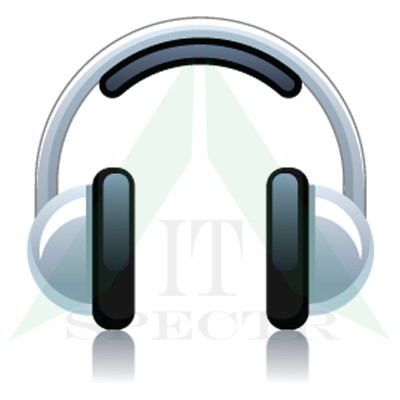 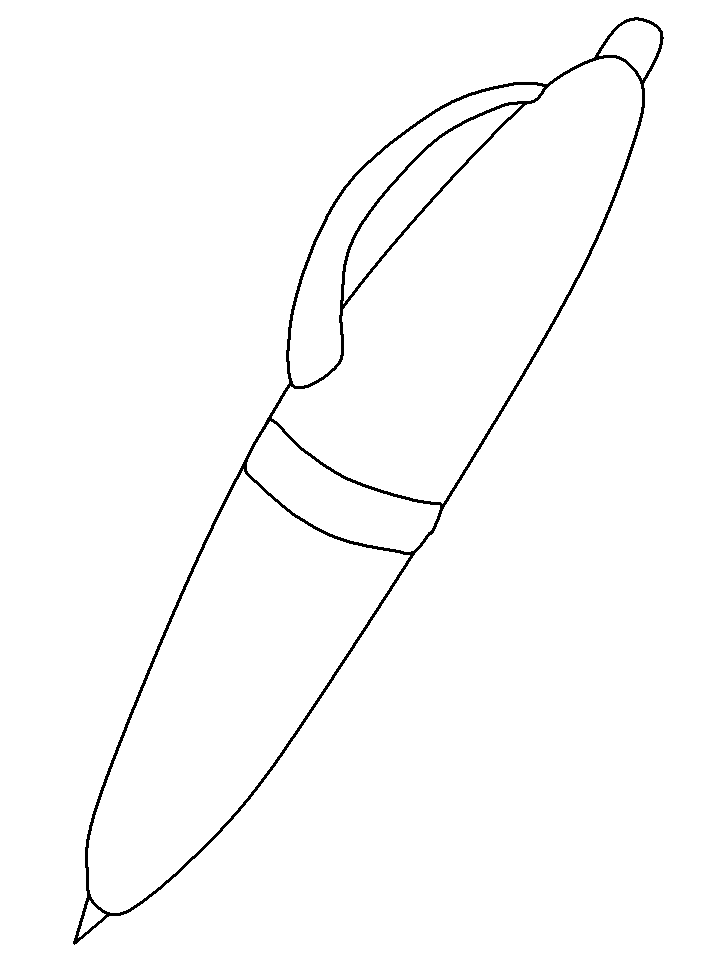 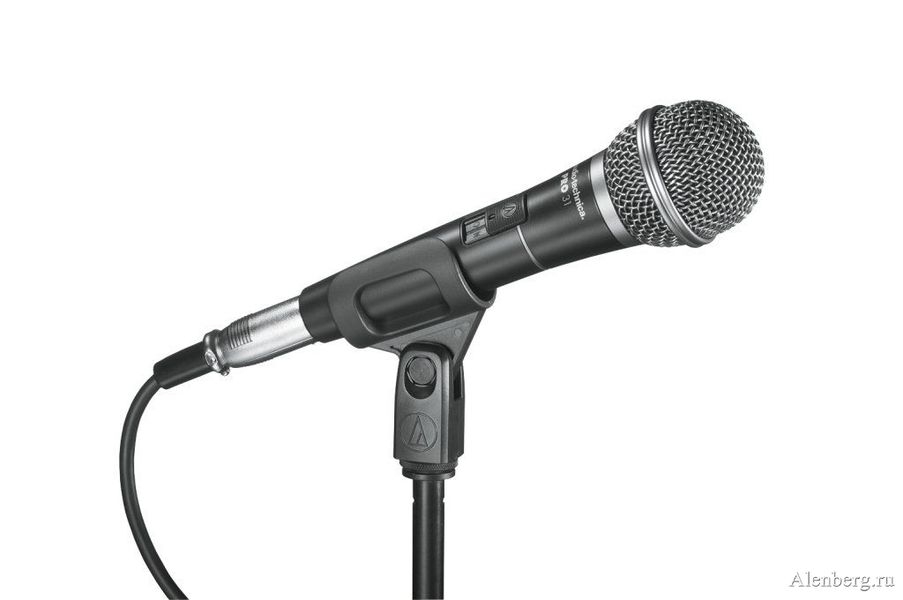 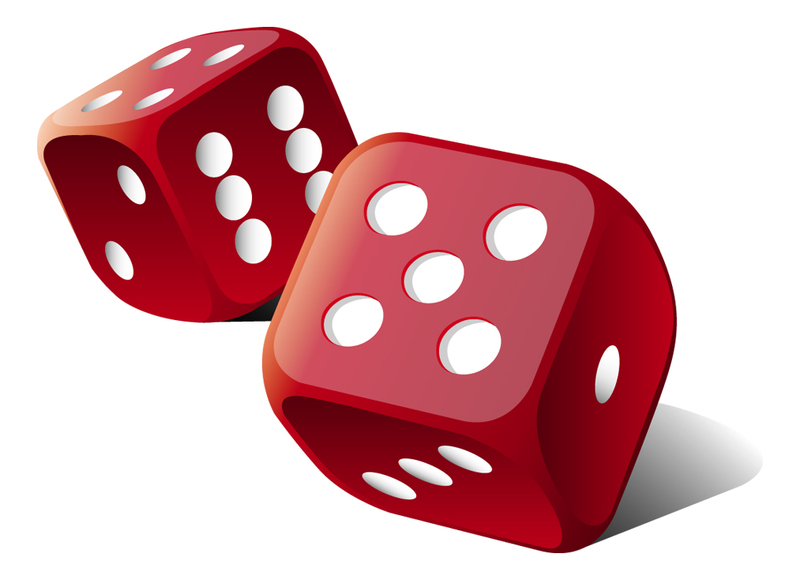 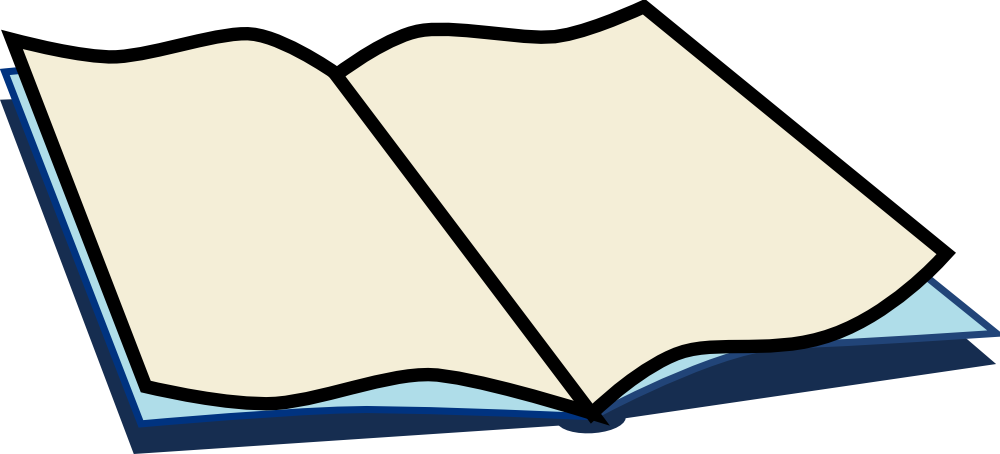 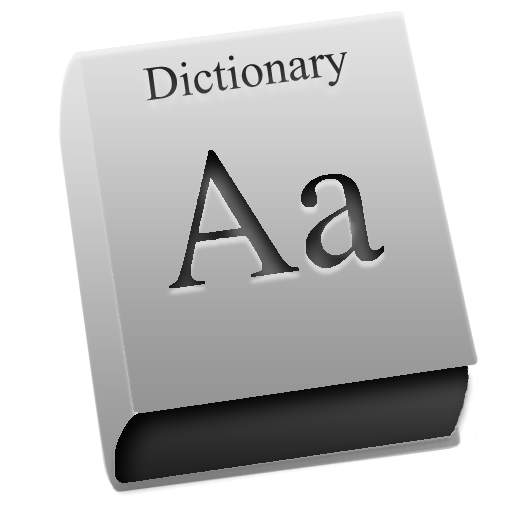 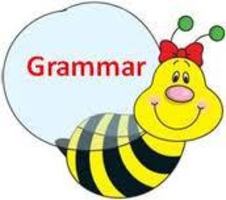 